Water Sector Trust FundUp-scaling Basic Sanitation for the Urban Poor (UBSUP)Facilitators Guideline for the Training of Sanitation Marketers (Social Animators) 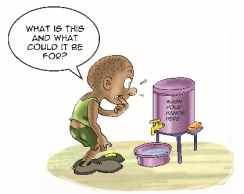 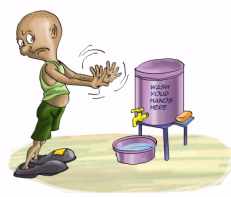 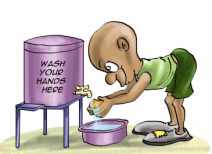                        Knowledge                      Attitude                            PracticeFacilitators Guideline for the Training of Sanitation Marketers (Social Animators) How to use this guideline?General Approach When developing topics for the training programme you could consider the following: Make sure that the training is interactive & participative.Why not tackle a topic by asking questions and responding to the answers?Let’s limit the number of PowerPoint presentations.Also prepare hand-outs or background texts (publications, etc.)But if you do want to present PowerPoint slides:Do not read out the slides.Limit the text but work with short sentences, animations, pictures, etc.Look for ideas at the training programmes we have prepared for the Kiosk Operators (see the Toolkit) and for the Field Monitors.Let’s create a folder with all the elements of the training programme so they can be used during subsequent training programmes.Links with the training programme (place them in the presentations and the programme) Revise the 6 key messages How to set it up. What to discuss first what do discuss next, when to do the yard visit?DAY 1: Training workshop objectivesIntroduction to the Kenyan Water SectorThe Water Sector Trust FundUrban low income areas & water supply & sanitationThe UBSUP/SafiSan programmeWhat is sanitation & what is the sanitation value chain?History of sanitation Sanitation and public healthSanitation; A prioritySafiSan toilets & technical aspectsRoles of stakeholders (Finance & Business Model)Day1; Questions & answers sessionDAY 2: Summary of day 1, programme of day 3Project phases and the Project Task TeamThe detailed Project Work PlanSanitation Marketers: Responsibilities & toolsSanitation Marketers HandbookSocial Marketing of Sanitation (Concept Development)Marketing SafiSan Toilets (from Awareness to Sales)Sanitation is a Human Right (Carrots & sticks)Marketing SafiSan toilets (Targeting landlords & tenants)Marketing & religious aspects of sanitationSocial marketing of sanitation (KAP)11. The Sanitation Marketers Handbook (Using the tools)Closure of the training workshop & way forwardRequired hand-outsRequired materialsList of acronymsKAP:		Knowledge, Attitude, PracticeUBSUP:	Up-scaling Basic Sanitation for the Urban PoorUNICEF:	United Nations Children’s FundWASH:		Water, Sanitation and HygieneWSTF:		Water Services Trust FundList of references used(UBSUP Preparatory Study, October 2012; 56)Wikipedia,  keyword:  “survey research”______________________________________File:1. Training programme SAs, Workshop ObjectivesActivity:Duration: How to: Required: Tips:File:2. Introduction to the Kenyan Water SectorActivity:Duration: How to: Required: Tips: Files:3a. The water Sector Trust Fund3b. UPC brochure (“Improving lives in low-income areas”)Activity:Duration: How to: Required: Tips:File:4. Urban Low Income Areas & WSS SituationActivity:Duration: How to: Required: Tips:	File:5. The UBSUP & SafiSan ProgrammeActivity:Duration: How to: Required: Tips:File:6. What is Sanitation & the Value ChainActivity:Duration: How to: Required: Tips:File:7. A Short History of SanitationActivity:Duration: How to: Required: Tips:File:8. Sanitation and Public HealthActivity:Duration: How to: Required: Tips:File:9. Sanitation, A priorityActivity:Duration: How to: Required: Tips:File:10. SafiSan Toilets (Technical Options & Aspects)Activity:Duration: How to: Required: Tips:File:11. Roles of Stakeholders (Finance & Business Model)Activity:Duration: How to: Required: Tips:File:12. Day 1, Questions & Answers SessionActivity:Duration: How to: Required: Tips:File:1. Day 2, Summary of day 1, Programme of Day 2Activity:Duration: How to: Required: Tips:Files:2a. Project Phases and the Project Task Team2b. Project Task Team & Project Work Plan Activity:Duration: How to: Required: Tips:Files:3. The Detailed Project Work Plan2b. Project Task Team & Project Work PlanActivity:Duration: How to: Required: Tips:File:4a. Sanitation marketers (Responsibilities & Tools)Activity:Duration: How to: Required: Tips:File:4b.Sanitation Marketers HandbookActivity:Duration: How to: Required: Tips:File:5. Social Marketing of Sanitation (Concept Development)Activity:Duration: How to: Required: Tips:File:6. Marketing SafiSan Toilets (from Awareness to Sales)Activity:Duration: How to: Required: Tips:Files:7a. Sanitation is a Human Right (Carrots & Sticks)7b. Sanitation is a Human RightActivity:Duration: How to: Required: Tips:File:8. Marketing SafiSan Toilets (Targeting Landlords & Tenants)Activity:Duration: How to: Required: Tips:File:9. Marketing & Religious Aspects of SanitationActivity:Duration: How to: Required: Tips:File:10. Social Marketing of Sanitation (KAP)Activity:Duration: How to: Required: Tips:File:11. The Sanitation Marketers Handbook (Using the tools)Activity:Duration: How to: Required: Tips:File:Activity:Duration: How to: Required: Tips: